Bishop Sandra L. Steiner Ball, the daughter of Edward J. and the late Marjorie W. Steiner, was born in Cambridge, Massachusetts and raised in Milford, Delaware.  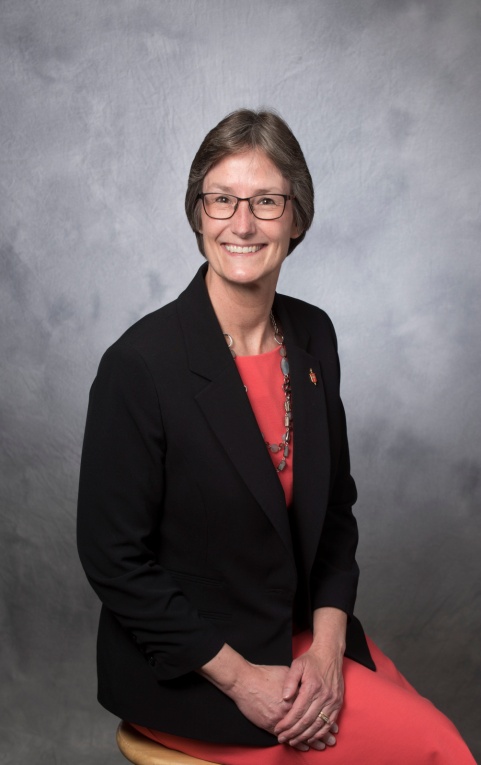 She is a graduate of Dickinson College, (B.A. in Religion, 1984), Duke Divinity School (M.Div., 1987), and Wesley Theological Seminary (D.Min., 2003).  Sandra was ordained Deacon and Elder by Bishop Joseph H. Yeakel in the Peninsula-Delaware Conference.  She has served as an associate pastor, lead pastor, District Superintendent, and Director of Connectional Ministries (DCM).  During her last year as a DCM, she also served as interim pastor of Bayside Chapel, a new church start.  Sandra was in this position when elected to the episcopacy by the Northeastern Jurisdictional Conference in 2012 and was assigned to the West Virginia Area.Bishop Steiner Ball was a first elected delegate to the 2008 and 2012 General Conferences of The United Methodist Church and to the Northeastern Jurisdictional Conferences (NEJ).  Prior to election, Sandra served the general church in a variety of areas, including the Interjurisdictional Episcopacy Committee, the General Board of Higher Education and Ministry, the United Methodist Endorsing Agency, and the Jurisdictional          Committee on Episcopacy.For the 2016-2020 quadrennium, Bishop Steiner Ball was reassigned as the episcopal leader of the West Virginia Area and has responsibilities with the General Board of Higher Education and Ministry, serving on the Agency’s Executive/Personnel and Policies Committee, Global Education and Ministry Committee, Audit and Review Subcommittee, and is the chairperson of the Division on Ministry.  Additionally, Bishop Steiner Ball is one of          three moderators on the Commission on the Way Forward and chairs the annual U.S. DS/DCM training.  In the         NEJ, Bishop Steiner Ball continues until September 2017 as President of the College of Bishops and chairs the           NEJ Vision Table.  She is Vice Chairperson of the West Virginia Council of Churches and co-chairs a task force of        the Council working to address substance abuse and addiction in the West Virginia area. Bishop Steiner Ball and her husband, The Rev. Barry D. Steiner Ball, have two daughters:  Sarah Elizabeth and Sandra Rebekah.